DSWD DROMIC Report #1 on the Fire Incidentin Brgy. Merville, Parañaque Cityas of 16 April 2019, 10AMSUMMARYOn 06 April 2019, a fire incident occurred in a residential area in Manggahan II-A, Brgy. Merville, Parañaque City. The cause of fire is still under investigation.Source: DSWD-FO NCRStatus of Affected Families / PersonsA total of 48 families or 169 persons were affected in Brgy. Merville, Parañaque City (see Table 1).Table 1. Number of Affected Families / PersonsNote: Ongoing assessment and validation  Source: DSWD-FO NCRDamaged HousesThere are 25 totally damaged houses reported due to the fire incident (see Table 2).Table 2. Number of Damaged Houses       Note: Ongoing assessment and validationSource: DSWD-FO NCRCost of AssistanceA total of ₱50,533.66 worth of assistance was provided by the DSWD to affected families (see Table 3).Table 3. Cost of Assistance Provided to Affected Families / PersonsNote: Ongoing assessment and validationSource: DSWD-FO NCRSITUATIONAL REPORTDSWD-DRMBDSWD-FO NCR*****The Disaster Response Operations Monitoring and Information Center (DROMIC) of the DSWD-DRMB is closely coordinating with DSWD-FO NCR for any significant disaster response updates.MARC LEO L. BUTACReleasing OfficerPHOTO DOCUMENTATION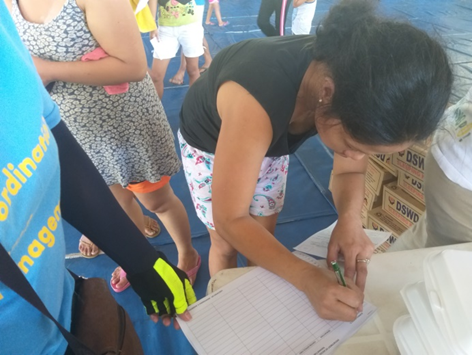 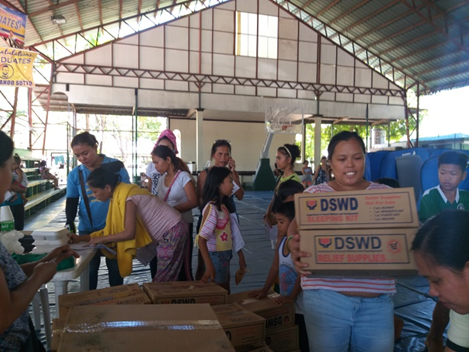 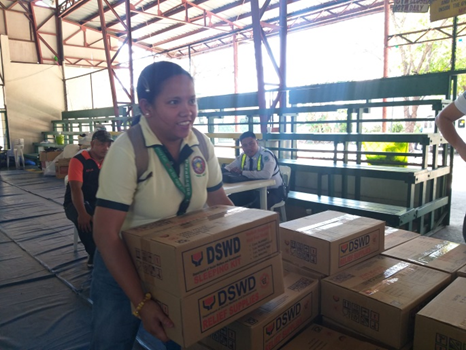 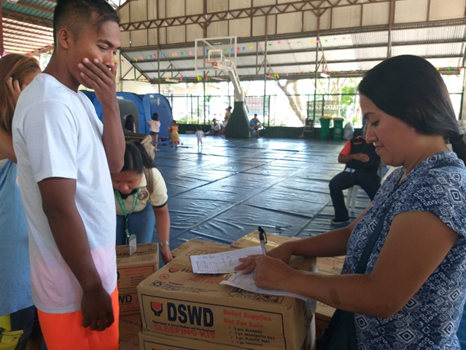 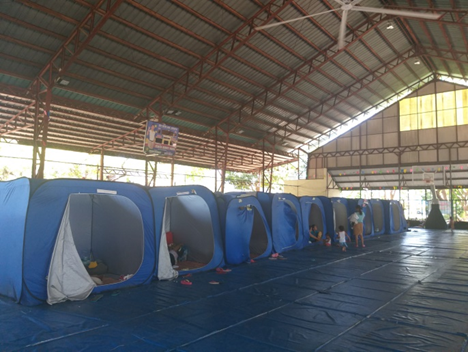 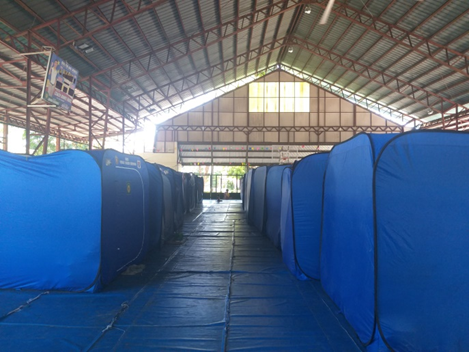 REGION / PROVINCE / MUNICIPALITY  NUMBER OF AFFECTED  NUMBER OF AFFECTED  NUMBER OF AFFECTED REGION / PROVINCE / MUNICIPALITY  Barangays  Families  Persons GRAND TOTAL 1  48  169 NCR 1  48  169 Parañaque City 1  48  169 REGION / PROVINCE / MUNICIPALITY NO. OF DAMAGED HOUSES NO. OF DAMAGED HOUSES NO. OF DAMAGED HOUSES REGION / PROVINCE / MUNICIPALITY  Total  Totally  Partially GRAND TOTAL 25 25-NCR 25 25-Parañaque City25 25-REGION / PROVINCE / MUNICIPALITY  TOTAL COST OF ASSISTANCE  TOTAL COST OF ASSISTANCE  TOTAL COST OF ASSISTANCE  TOTAL COST OF ASSISTANCE  TOTAL COST OF ASSISTANCE REGION / PROVINCE / MUNICIPALITY  DSWD  LGU  NGOs  OTHERS  GRAND TOTAL GRAND TOTAL 50,533.66--  -  50,533.66NCR 50,533.66--  -  50,533.66Parañaque City 50,533.66--  -  50,533.66DATESITUATIONS / ACTIONS UNDERTAKEN16 April 2019The Disaster Response Operations Monitoring and Information Center (DROMIC) of the DSWD-DRMB continues to closely coordinate with DSWD-FO NCR for significant reports on the status of affected families, assistance, and relief efforts.DATESITUATIONS / ACTIONS UNDERTAKEN16 April 2019DSWD-FO NCR is closely coordinating with the LGU with regards to the response efforts they have undertaken and assistance provided.